Lifestyle – stijlvol flaneren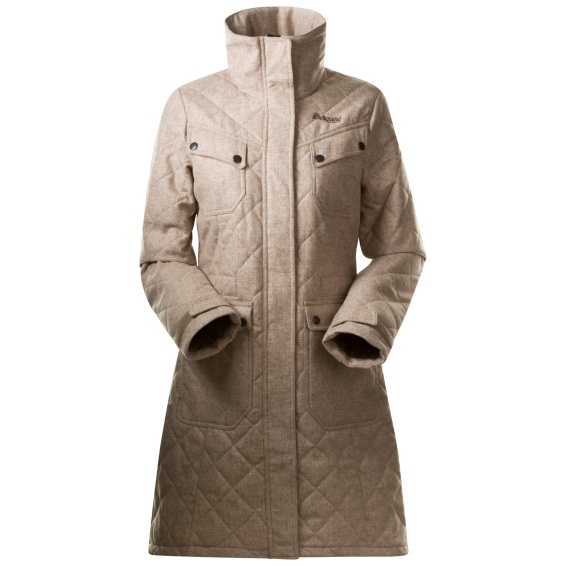 Røros Insulated Lady CoatModieuze zachte, wollen mantel met een prachtige steppelook. Het bijzondere wollen materiaal zorgt voor een extra portie warmte en biedt bescherming tegen wind en water. De capuchon kan in de kraag worden opgeborgen. De mantel beschikt over 4 praktische buitenzakken, klittenbandsluitingen aan de armboorden en een verborgen YKK-ritssluiting vooraan, die bescherming biedt tegen de binnendringende wind. Beschikbaar in 4 kleuren: navy, grey sand (foto), charchoal en clay. KenmerkenMateriaal:	70 % wol/25 % polyester/ 5 % kasjmier		62 % wol/22 % polyester/12 % polyurethaan/4 % kasjmierIsolatie:		50% wol en 50% polyesterKwaliteit:	100 g/m2Maten:		Dames: XS-XLGewicht:	915 gram (dames maat S)Verkoopprijs:	390,- euro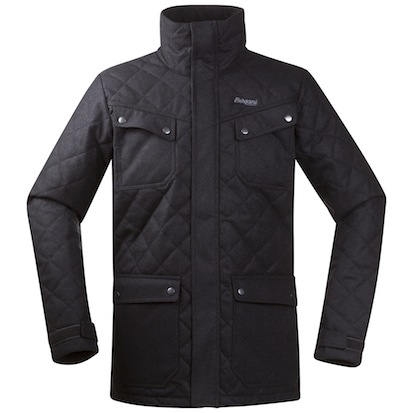 Røros Insulated JacketDit Røros Insulated Jacket is geschikt voor stadwandelingen of een dagje in de natuur. De wollen jas is ontwikkeld in samenwerking met stoffenfabrikant Pontetorto en houdt je warm en droog vanaf het moment dat je hem aantrekt. De gewatteerde wollen buitenlaag is niet alleen winddicht, maar ook waterdicht. De jas is voorzien van een volwaardige capuchon die in de kraag kan worden opgeborgen. De jas beschikt over 4 buitenzakken, klittenbandsluitingen aan de manchetten en een verborgen YKK-ritssluiting vooraan, die bescherming biedt tegen de binnendringende wind. Beschikbaar in 4 kleuren voor zowel dames als heren. Als fashion even belangrijk is als functionaliteit, dan wordt deze jas jouw beste vriend.Kenmerken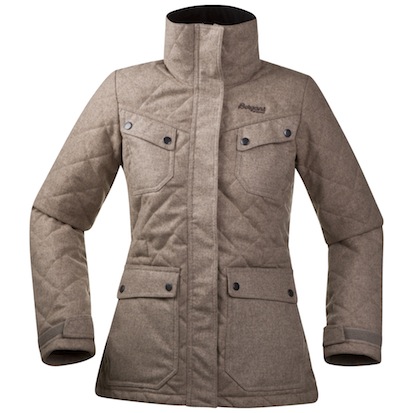 Materiaal:	70 % wol/25 % polyester/ 5 % kasjmier		62 % wol/22 % polyester/12 % polyurethaan/4 % kasjmierIsolatie:		50% wol en 50% polyesterKwaliteit:	100 g/m2Maten:		Dames: XS-XL, heren: S-XXLGewicht:	1075 gram (dames maat S), 1190 gram (heren maat L)Verkoopprijs:	350,- euroRøros is een oude mijnwerkersstad in Noorwegen. Ze is beschermd als werelderfgoed. Myrull Lady Coat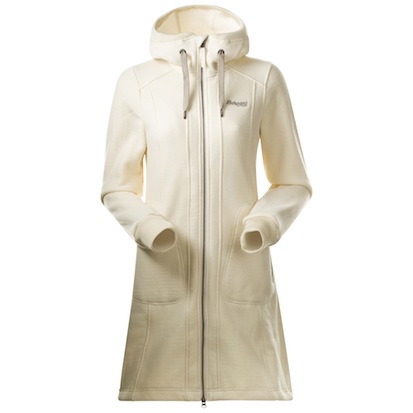 Nog een leuke item voor koude winterdagen is de Myrull Lady Coat uit Technowool. Het is een mix van traditionele wol en moderne technische vezels en combineert het beste van twee werelden. Wol heeft een temperatuurregulerend vermogen. Daarom is deze Myrull perfect voor zowel de herfst als de winter. Voorzien van twee zijzakken en een vaste capuchon, zachte kinbescherming en manchetten in een geribbelde stof.KenmerkenMateriaal 1:	Technowool: 44% wol/ 39% polyester/ 17% polyamideMateriaal 2:	Technowool: 70% wol/ 30% polyamideMaten:		XS-XLGewicht:	680 gram (dames maat S)Verkoopprijs:	230,- euroGranitt Down Parka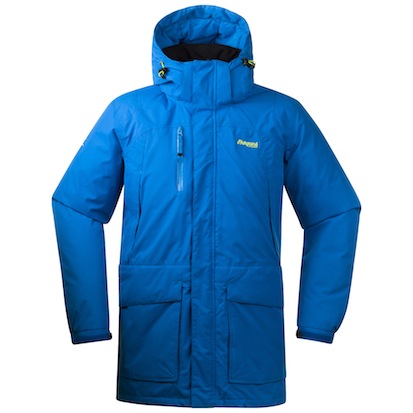 Een warme, isolerende donzen parka met een klassiek design. Deze veelzijdige leuke jas met water- en winddichte buitenmateriaal  zorgt voor prima bescherming op koude winterdagen in de stad en in de natuur. Het is gemaakt van waterdicht, winddicht en ademend 2-laags Bergans Element® Active stof. Alle naden zijn getaped, waardoor de jas na jarenlang intensief gebruik nog steeds waterdicht blijft. De capuchon kan worden verwijderd en de kraag kan worden versteld. KenmerkenMateriaal:	Bergans Element® Active, 100% polyamide (nylon)Dons:		80/20Vulvolume:	600 cuin (boxkamerconstructie)Maten:		Dames: XS-XL, heren: S-XXLGewicht:	1185 gram (dames maat S), 1385 (heren maat L)Vulgewicht:	200 gram (dames maat S), 280 (heren maat L)Verkoopprijs:	440,- euro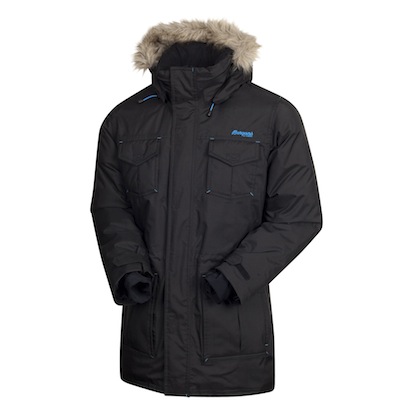 Lava Down ParkaDit is een extra warme donzen parka voor de koudste winterdagen. De hoge donskwaliteit zorgt voor excellente isolatie. Het is gemaakt van een waterdicht, winddicht en ademend 2-laags Dermizax materiaal en biedt uitstekende bescherming op ijzig koude dagen. De verwijderbare capuchon is voorzien van een eveneens verwijderbaar nepbonten kraagje.KenmerkenMateriaal:	2-laags DermizaxTM: 100% polyesterDons: 		80/20Vulvolume:	550 cuin boxkamerconstructieMaten:		XS-XL (dames) en S-XXL (heren)Gewicht:	1410 gram (dames maat M), 1500 (heren maat L)Vulgewicht:	305 gram (dames maat M), 340 (heren maat L)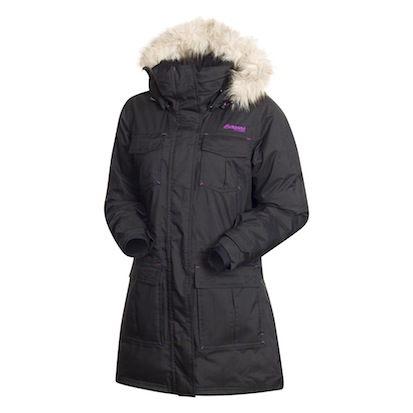 Verkoopprijs:	510,- euroBergans of NorwayCountry Manager BeneluxRaoul Ferenschildraoul@bergans.comContaCt PR BENELUX Members CommunicationVéronique Van BaelenM +32 478 326944veronique@memberscommunication.be	